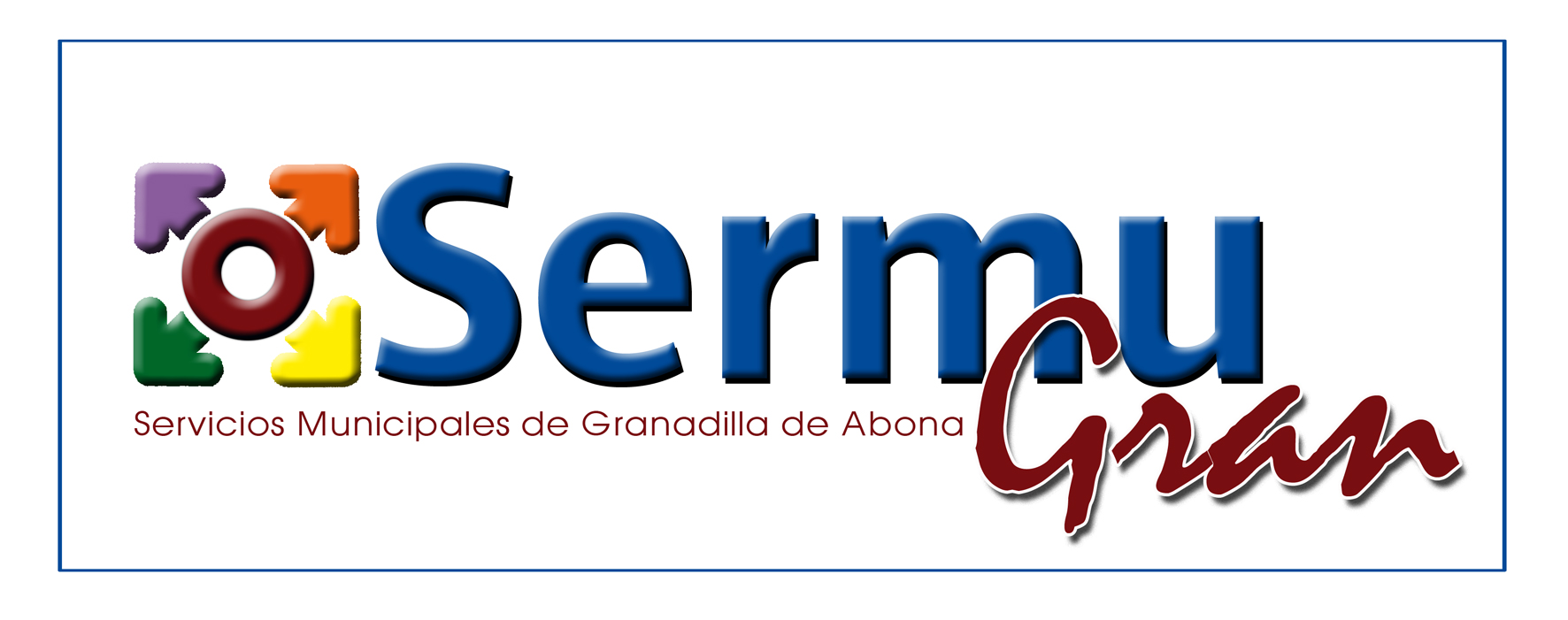 Gastos en concepto de arrendamiento de bienes inmuebles:
- A fecha Octubre 2023, ascienden a 52.211,01 €.